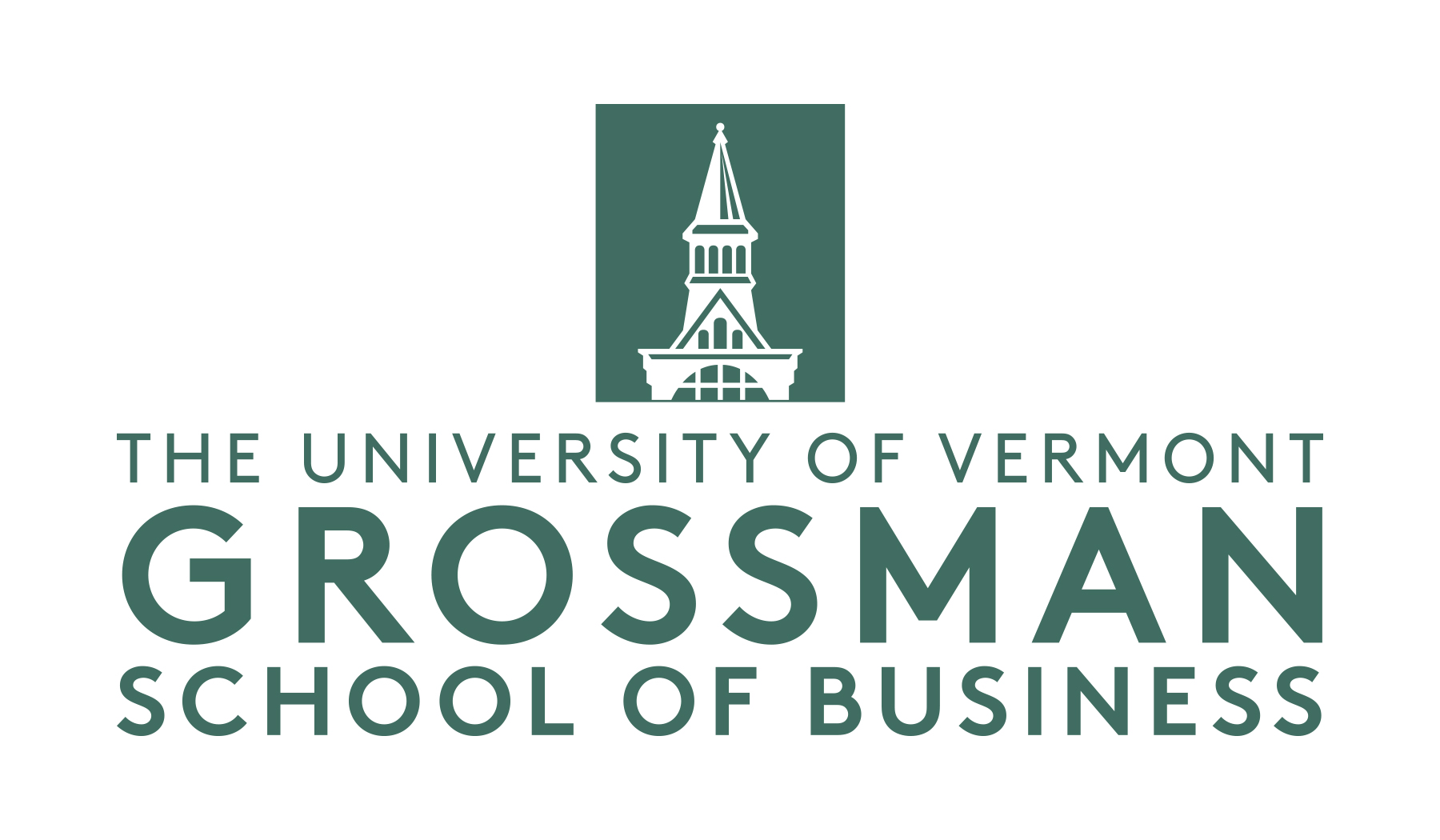 2019 University of Vermont Family Business Awards – Application FormPlease return to fba@bsad.uvm.edu  by July 31, 2019Category (Check only ONE box): 1st Generation Family Enterprise:Start-up or purchased firm with multiple family members in ownership or operations  Multi-Generational U.S. Based Family Enterprise: Firm that has completed at least one generational transfer within the family Multi-Generational Global Family Enterprise:Firm that has completed at least one generational transfer within the family Vermont Legacy Family Enterprise:Vermont based family business recognized for outstanding and long lasting success
Please note that after evaluating the application, the selection committee may modify the category selected by the applicant if another category is deemed more appropriate.Section I: Applicant InformationCompany name: Company address: Company web address: Name of contact person submitting this application: Relationship of the contact person with the applicant company: E-mail address of contact person: Phone number of contact person: Section II: About the CompanyNumber of employees (FT): (PT): Year founded: Company’s primary industry: Principal product(s) or service(s): Number and locations of company’s current operations: Name(s) of principal owners: Number of family members currently employed by the company (including board of directors): Number of generations currently involved in the company: Number of generations involved since the company was founded: Generation that currently runs the company: Name(s) & Graduation year(s) of UVM grads in the family that controls the enterprise:Section III: Application QuestionsPlease address the following four topics (400 words or less per topic).History of Your Family BusinessGive a brief history of your family business. Consider how the company was started, how it has changed, its present nature and a glimpse of its future.Governance of Your Family and Your BusinessWhat governance structure/s does your family / business use (click all that apply):  Board of DirectorsNumber of Family Members on the Board: Number of Total Board Members:  Family Foundation / Family Office Family Council Formally facilitated regular family meetings Un-facilitated regular family meetingsHow has the control and ownership of your firm been transferred from one generation to the present OR how future continuity is plannedDescribe the level of communication within and between generations on matters of governance and succession plans?Contributions of Your Family Business and/or Family to SocietyProvide 2-3 examples of the contributions of your family / business to the communities or the natural environment in which you operate. Provide 2-3 examples of the contributions of your family business to raising standards in your industry.Innovative business practices or strategiesProvide 2-3 examples of innovative new technologies or business models adopted by your company over the years. Did any of these initiatives help expand the reach of your company to new market segments or customer groups? If so, please elaborate. PLEASE SET THE ‘ENTER TEXT’ TO ACCEPT UPTO 400 WORDS Financial Data: Please provide the following information.PLEASE SET THE FORM SO THE APPLICANT MUST COMPLETE THE INFORMATION ASKED IN THIS QUESTION.Section IV: Additional Information Requested (Optional)A company brochure or catalogCopies of newspaper or magazine articles about your companyBusiness-related and family photographsInformation Accuracy:I confirm that, to the best of my knowledge and belief, all information provided in this application is true and complete.  In addition, all short-listed entries will be required to provide more information and/or meet in an interview with members of the selection committee.  If selected as award winners, we are expected to attend the award presentation ceremony in October 2019 at the University of Vermont (Ifshin Hall) in Burlington.Applicant’s Name (please print):Applicant’s Signature:Date:2018201720162015Gross RevenuesNet Profits (before taxes)% of firm owned by controlling family